10．貿易の歴史と基礎理論重商主義の展開重金主義（Bullionism）14C-15C金銀が国の富の象徴金銀蓄積と国家的利益の結合個別的貿易差額の黒字＋金銀の輸出禁止⇒金の国内退蔵金と銀の交換比率に関心が集中金の属性①価値不変性、②価値の尺度、③交換の手段、④流通の手段、⑤合成（人造）が不可能または困難、⑥希少性、⑦価値分割・融合可能性通貨（信用）の創造預かり証＝有価証券の発行返還率＝流通率（１／１０）裏貸し（信用貸し＝利息稼ぎ）預かり証の貸し付け＝流通機能通貨の誕生金本位制（Gold Standard）国家が保有する純金の総量に応じて通貨を発行する。貨幣数量と保有する純金とが一定の比率でリンク。物価＝ある国が保有する純金の総量で決まる。財貨の国際競争力＝当該財貨の単位あたりの価格、すなわち金の量。貨幣差額主義＝貿易差額主義（Favorable Balance of Trade）⇒　重商主義（Meerchantilism）　17C．重商主義重商主義者＝トーマス・マン(Thomas Mun, 1571-1641)『外国貿易によるイングランドの財宝』（1644）わが国の外国貿易の差額がわが国の財宝に関する法則である一般的貿易差額論：外国貿易全体を黒字化することで冨を獲得Cf.「すべての商人は王国のあらゆる処において歓迎され，育成され，奨励されるべきである」（トーマス・マイルス、1599）貿易差額主義（Favorable Balance of Trade）＝有利な貿易差額＝貿易収支の黒字 政治的理由：戦争などの緊急事態には、蓄積した正金を国防に使える 経済的理由：正金の流入は、国内の流動性を増やし，信用不足を緩和するトーマス・マンの商人像会計に通じ、・度量衡，貨幣に通じ、・税に通じ、・商品情報に通じ、・為替に通じ、輸出入制度に通じ、・船積み制度，保険に通じ、・造船に通じ、・商品知識に通じ航海術に通じ、・外国語、風俗習慣に通じ最後に商人は大学者になる必要は全くないが，しかし（少なくとも）ラテン語を若いうちに学んでおく必要がある。本源的蓄積の手段としての重商主義個人はもとより，国家が外国と比べて政治的・経済的により強力であるための手段の１つとして、物質的に豊かである事は，必要な前提条件であるかもしれない。とりわけ、商業資本主義から、産業資本主義への発展過程、工業化や産業の振興のためには資本の蓄積が不可欠であったことを歴史は物語っている。重商主義の論理一国の富は所有する金の量の増加と共に増加する輸出＝金の流入＝国富の増加、輸入＝金の放出＝国富の減少貿易利益と国益の一致重商主義批判金の価値は保有することではなく、交換されて価値を持つ一国の資源を最も効率的に使う比較優位から生じる経済厚生上の潜在利益を認識できない国際貿易の基礎理論貿易理論の系譜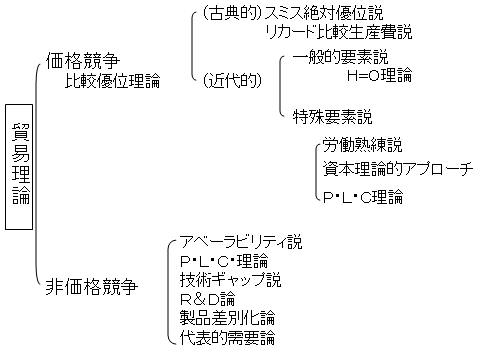 絶対優位理論道徳哲学者アダム・スミス(A.Smith)の考え方自動的正貨流出入機構（メカニズム）は、「神の見えざる手」（Invisible Hand）がなせること、と考えた。自由貿易、産業保護に反対するのは、「自然の摂理」（Natural Course of Life）に則した行為である、と考えた。アダム・スミス『国富論』（1776年）
 『諸国民の富の性質および諸原因に関する一研究』の序論において「あらゆる国民の年々の労働は，その国民が年々に消費するいっさいの生活必需品および便宜品を本源的に供給する資源 （Fund）であって、この必需品および便宜品は，つねにその労働の直接の生産物か、またはその生産物で他の諸国民から購買されたもの…」スミスの絶対生産費説（前提条件）２国（北と南）、２財（織物＝工業品と穀物＝農産物）、１生産要素（＝労働）。労働の質は両国で同一。財の価値は、生産に必要な時間で決まる（労働価値説）。財１単位当たりの生産コストは一定。国際的に移動可能な生産要素は財のみ。自由貿易、完全競争。（スミスの絶対生産費説）※太字部分は、絶対優位財　※国際価格比率=1:1と仮定（絶対生産費に基づく特化と国際分業）北と南で，織物の生産費を比べると、織物の方が絶対生産費の面で優位（生産費が低い）であるから、織物の生産に特化し、自国で消費する１単位、南の穀物と交換するために１単位を、残り１単位が、特化，分業の利益。南では、逆に穀物が絶対生産費の面で優位であるから、北とは逆の特化と分業をすれば，同じく１単位の貿易利益が得られる。スミスの貿易観重商主義を批判産業資本を擁立貿易の互恵性を強調国富の金銀は無関係と主張産業保護を批判⇒ダーウイニズム：競争による自然淘汰外国市場は国内市場の延長とみる自由競争原理に基づく国際分業＝労働の分割の利益を立証デイビッド・リカード(D.Ricardo)の比較生産費説『政治経済学及び課税の原理』（1817）第７章　外国貿易２国２財モデルにおいて、仮に一国が他国と比べて両財の生産において、絶対劣位にあっても、相互に利益のある貿易が起きうることを解明※太字部分は、絶対優位財比較生産費相対価格：特定の財１単位と交換するのに必要な別の財の単位数(太字が比較優位財)　　ポルトガル：ラシャ１単位＝90人＝ワイン90/80＝1+1/8単位　　　　　　　　ワイン１単位＝80人＝ラシャ80/90＝8/9単位   　イギリス： ラシャ１単位＝100人＝ワイン100/120＝5/6単位　　　　　　　　ワイン１単位＝120人＝ラシャ120/100＝1+1/5単位比較生産費説における貿易利益 特定の貿易を行わない場合の国内での相対価格と貿易を行った場合の相対価格との差比較生産費説の前提条件２国（イギリスとポルトガル）、２財（ぶどう酒とラシャ）、１生産要素（＝労働）。労働の質（Quality）は両国で同一。財の価値は、当該市場の需要と供給で決まるのではなく，１財当たりの生産に必要な労働者数で決まる（労働価値説）。財１単位当たりの生産費は不変（規模に対して収穫一定）。関税はゼロ（自由貿易）。労働の海外移動はない。財・生産要素の市場は、ともに完全競争下にある。比較生産費説イギリスは２財のうちで比較的優位なラシャの生産にすべての労働（220人）を特化すれば、ラシャは、2+1/5単位生産できる。ポルトガルも、比較的優位なワインの生産に特化すれば、ワインは、2+1/8単位生産できる。スミスケースと同様、特化した生産物を１単位他国に輸出し、残りの財を輸入すると、イギリス：ラシャ１＋1/5　ワイン1+1/8ポルトガル：ラシャ１＋1/5　ワイン1+1/8⇒ラシャ1/5、ワイン1/8が余剰利益として残る。互恵的？比較優位の概念このケースでは、ラシャとワインのいずれにおいてもポルトガルの方がイギリスに比べて、絶対優位であるので、スミスの所説に従えば、イギリスは、この２財をすべてポルトガルから輸入することとなってしまう。しかし、イギリス国内でみれば、ラシャの生産の方がワインよりも比較生産費が安価。ポルトガルは，その逆である。リカードの貿易論の特徴労働価値説（単純投下労働説）利潤率の作用は無視。自由貿易の利益を主張。実はイギリスの利益パックス・ブリタニカ。ヘクシャー・オーリン（Heckscher-Ohlin, H=O)モデルリカードモデルの応用伝統的比較生産費の原理では､労働コストのみを生産コストとみなしたが､Ｈ＝Ｏモデルでは、土地､資本､資源､生産技術なども生産要素に含めた。財を生産に必要な生産要素の要素賦存状況は､国によって異なる。財によって要素集約度は異なる。ある特定の生産要素を多く保有する国は、その要素集約度の高い財の生産に優位性を持つ。各国は優位性の高い財の生産に特化し、その財を輸出し、優位性の低い財を輸入することによって貿易利益を得る。前提条件貿易取引に輸入関税や輸送コストがかからない。取引される財に対する消費選好は､世界中で同一である。製品の差別化はない。H=Oの定理－「要素価格均等化定理」H＝O理論の残された課題供給志向モデル一国の輸出は生産物の要素集約度と各国の相対的な生産要素賦存状況から予測するが本モデルは、消費者選好が異なった国の間でも同一と捉える貿易のパターンを逆転させる経済状況の可能性労働組合による賃上げ要素集約度の逆転ある国では資本集約財であるが、他の国では労働集約財となる。関税など貿易障壁の存在他の生産要素の取り込み天然資源、労働者数の相対的な差、労働者の能力、気候、歴史的資産などレオンチェフ・パラドックス米国経済を投入・産出分析に基づいて検討した結果、米国の輸出産業は輸入産業よりも労働集約的である。政府による貿易障壁：資本集約財の輸出奨励、労働集約財の輸入制限天然資源集約財の輸入：鉱物資源、木材製品輸入⇔農産物輸出人的資本とスキル：米国労働者は貿易相手国より教育、スキルが高い－人的資本集約財非価格競争理論の貿易理論－バーノンのPLC理論Raymond Vernon：“International Investment and International Trade in the Product Cycle“Quarterly Journal of Economics and Statistics，LXXX，No.2(May)，1966，pp.190-207．Key Concepts要素賦与 (Factor Endowment)要素集約度(Factor Intensity)企業内国際分業(Intra-Firm International Division of labor)製品ライフサイクル（ＰＬＣ）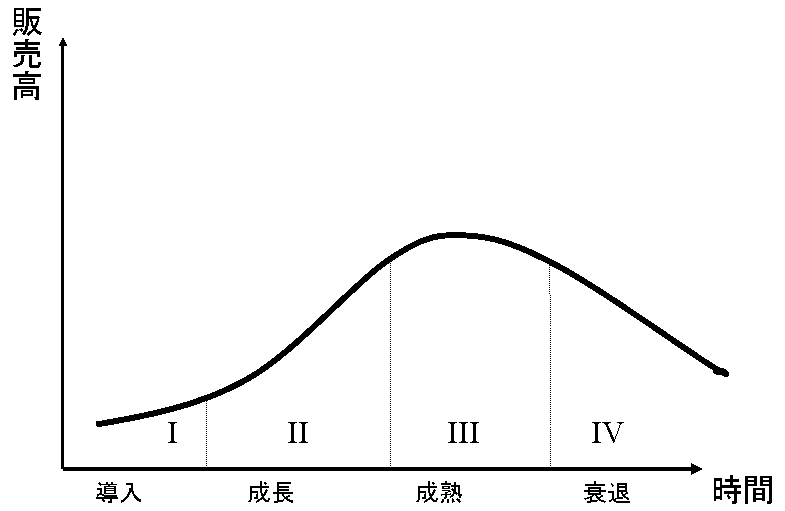 要素の集約度／要素賦与の状況要素集約度　　　　　　　　　　　要素賦与の状況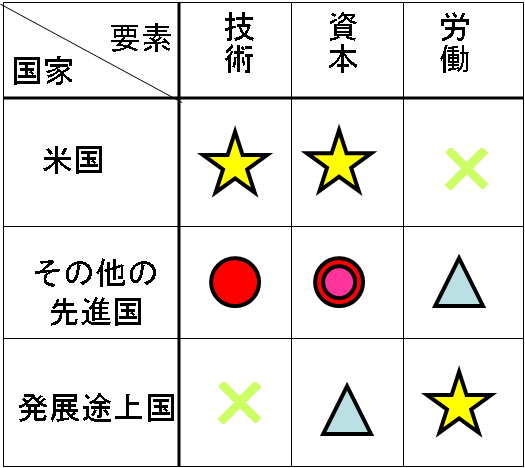 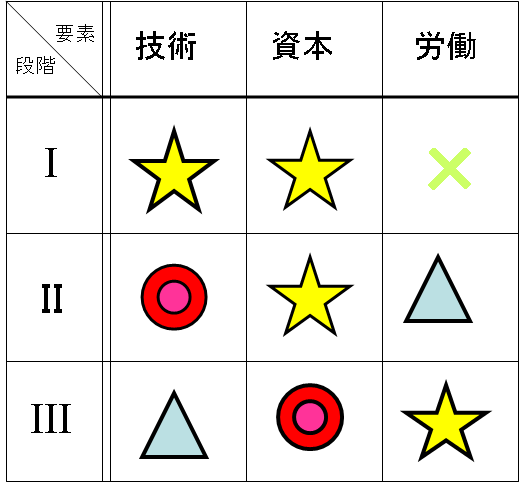 プロダクト・サイクルと貿易の流れ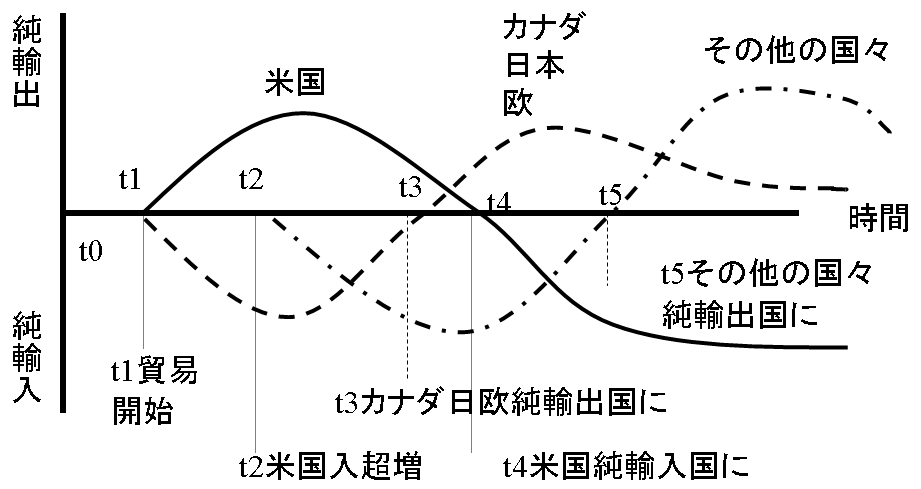 バーノン・モデルの修正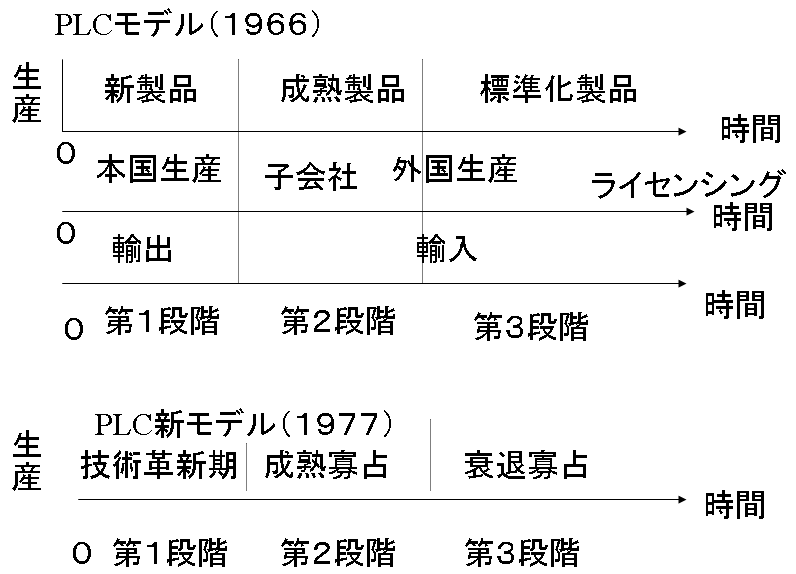 バーノン・モデルの意義製品ライフ・サイクル・モデルに着目要素集約度に注目国家の要素賦存状況＝伝統的貿易論の再評価PLCと要素集約度のシフト（動態）の解明企業内国際分業の追求アメリカ覇権の象徴貿易と投資の関係性を追求多国籍企業論の先駆けバーノン・モデルの可能性と限界1960-70０年代前半＝アメリカ黄金時代を象徴する思潮Pax Americana→アメリカ覇権をバック・アップする理論バーノン・モデル限界西欧、日本の復興と急成長　：相互投資途上国、新興工業国（経済群）ＮIEｓの台頭技術ライフサイクルの短縮技術普及の迅速化　グローバル競争＝大競争　：グローバル・ネットワークマーケティング理論としての定着（参考文献）H.G.グルーベル(1982）『貿易と為替の理論・政策・歴史』成文堂J.ルフラン(1986)『商業の歴史』白水社生産１単位あたりの労働コスト（時間）織物穀物北１０２０南２０１０１単位当たりの労働量ラシャ（羅紗）ワインポルトガル90人80人イギリス100人120人比較優位の例題アメリカ、イギリスは小麦、布のどちらを輸出するかまた、貿易利益はどれくらいか。各国における要素賦存量と要素価格の相対的な違いに焦点を当てて、資本豊富国は資本集約財を輸出し、労働豊富国は労働集約財を輸出するので、集約的に用いられている要素価格が上昇し、両国の要素価格比率が均等化する。参考文献J．ジョーンズ(1998)『国際ビジネスの進化』有斐閣C.A.バートレットほか(1998)『ＭＢＡのグローバル経営』日本能率協会マネジメントセンターM.L.シュレスタ(1996)『企業の多国籍化と技術移転－ポスト雁行形態の経営戦略』千倉書房